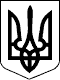 ПОСТАНОВАВерховної Ради УкраїниПро відзначення 100-річчя проголошення Акта злуки Української Народної Республіки і Західноукраїнської Народної Республіки та проведення Всеукраїнської естафети єднання(Відомості Верховної Ради (ВВР), 2018, № 39, ст.287)22 січня 2019 року виповнюється 100 років з дня проголошення Акта злуки Української Народної Республіки і Західноукраїнської Народної Республіки.З метою вшанування багатовікової історії національного державотворення, засвідчення поваги до подвигу борців за свободу, незалежність і територіальну цілісність, єднання суспільства у справі розбудови України як високорозвинутої європейської держави, консолідації історичної пам’яті нації, згуртування громад України та відзначення на загальнодержавному рівні 100-річчя проголошення Акта злуки Української Народної Республіки і Західноукраїнської Народної Республіки Верховна Рада України постановляє:1. У січні 2019 року урочисто відзначити на державному рівні 100-річчя проголошення Акта злуки Української Народної Республіки і Західноукраїнської Народної Республіки.2. Рекомендувати Президенту України оголосити в Україні 2019 рік Роком Соборності України.3. Рекомендувати Кабінету Міністрів України:у двотижневий термін з дня прийняття цієї Постанови утворити організаційний комітет з підготовки та проведення заходів з відзначення на державному рівні 100-річчя проголошення Акта злуки Української Народної Республіки і Західноукраїнської Народної Республіки та проведення Всеукраїнської естафети єднання;у двотижневий термін з дня утворення зазначеного організаційного комітету розробити та затвердити план заходів з відзначення на державному рівні 100-річчя проголошення Акта злуки Української Народної Республіки і Західноукраїнської Народної Республіки та проведення Всеукраїнської естафети єднання, вирішити питання щодо фінансового та матеріально-технічного забезпечення здійснення необхідних підготовчих робіт, культурно-мистецьких та просвітницьких заходів.У зазначеному плані заходів передбачити, зокрема:організацію та проведення в усіх регіонах України Всеукраїнської естафети єднання, розпочавши її 1 грудня 2018 року в місті Фастові Київської області та завершивши 22 січня 2019 року в місті Києві на Софійській площі за участю представників усіх областей України, Автономної Республіки Крим, міст Києва та Севастополя;добудову вокзального комплексу залізничної станції  Фастів зі створенням в установленому порядку музею Соборності України та здійсненням у місті Фастові інших необхідних робіт, передбачивши на це відповідні кошти у Державному бюджеті України.4. Рекомендувати Міністерству освіти і науки України забезпечити проведення у середніх та вищих навчальних закладах уроків, виховних годин, круглих столів, науково-практичних конференцій, інших тематичних заходів, присвячених темі соборності та єдності України.5. Рекомендувати Міністерству освіти і науки України та Національній академії наук України організувати Всеукраїнську наукову конференцію "Соборна Україна".6. Рекомендувати Міністерству культури України:забезпечити урочисте відзначення на державному рівні 100-річчя проголошення Акта злуки Української Народної Республіки і Західноукраїнської Народної Республіки та проведення Всеукраїнської естафети єднання;у закладах культури провести тематичні виставки, експозиції, присвячені темі соборності та єдності України.7. Рекомендувати Державному комітету телебачення і радіомовлення України:організувати тематичні теле- і радіопередачі, присвячені 100-річчю проголошення Акта злуки Української Народної Республіки і Західноукраїнської Народної Республіки, та сприяти висвітленню державними засобами масової інформації заходів, що проводитимуться у зв’язку з відзначенням цієї події;створити документальний фільм, присвячений історії підписання Акта злуки Української Народної Республіки і Західноукраїнської Народної Республіки та його місцю у становленні державності України;забезпечити відео- та фотофіксацію проведення Всеукраїнської естафети єднання з подальшим випуском документального фільму та фотоальбому.8. Рекомендувати Міністерству інформаційної політики України розробити та реалізувати медіаплан на 2018-2019 роки щодо інформування суспільства про перебіг Всеукраїнської естафети єднання.9. Запропонувати:Національному банку України виготовити і ввести в обіг ювілейну монету "Соборна Україна";публічному акціонерному товариству "Укрпошта" видати серію поштових марок "Соборна Україна".10. Контроль за виконанням цієї Постанови покласти на Комітет Верховної Ради України з питань культури і духовності.11. Ця Постанова набирає чинності з дня її прийняття.Голова Верховної Ради України                                   А.ПАРУБІЙ                                                                м. Київ 5 вересня 2018 року № 2521-VIII
Методичні рекомендації щодо організації та проведення  в освітніх  закладах Чернівецької області  Дня Соборності2019 року Україна відзначатиме 28-річчя своєї  державності. 24 серпня 1991 року позачергова сесія Верховної Ради УРСР прийняла Акт проголошення незалежності України, що був схвалений всеукраїнським референдумом 1 грудня 1991 року. Ця подія стала відправною точкою для відліку історії сучасної Української державності.Утім, історики цілком справедливо відзначають, що 24 серпня 1991 року насправді відбулося  відновлення державної незалежності України. Вперше у XX столітті українська незалежність була проголошена 22 січня 1918 року IV Універсалом Української Центральної Ради, а вже за рік (22 січня 1919 року) на Софійському майдані в Києві відбулася не менш вагома подія – об’єднання Української Народної Республіки (далі – УНР) і Західно-Української Народної Республіки (далі – ЗУНР) в одну державу. Внаслідок фатальних невдач Української революції 1917 – 1921 року державність зберегти не вдалося. І як результат, упродовж XX століття українці змушені були кілька разів відновлювати її в боротьбі.В умовах протидії російській агресії важливо говорити не тільки про 24 серпня 1991 року – подію, яка стала логічним завершенням боротьби українців за незалежність, а й про цілу низку історичних подій ХХ століття, що були визначальними для українського державотворення. Серед них:22 січня 1918 року – проголошення IV Універсалом Української Центральної Ради незалежності Української Народної Республіки;22 січня 1919 року – проголошення Акта злуки УНР і ЗУНР;15 березня 1939 року – проголошення незалежності Карпатської України;30 червня 1941 року – проголошення Акта відновлення української державності;16 липня 1990 року – ухвалення Декларації про державний суверенітет України;1 листопада 1918 року – день “Листопадового зриву”, українського повстання у Львові, за результатами якого проголошено ЗУНР;1 грудня 1991 року – Всеукраїнський референдум на підтвердження Акта проголошення незалежності України.Усі ці події засвідчують тривалий і непростий шлях України до незалежності, цінності ідеї власної державності.Однією з найважливіших історичних дат є саме 22 січня (проголошення першої незалежності у 1918 році та проголошення Акта злуки УНР і ЗУНР), коли в Україні відзначається День Соборності. Заходи з цієї нагоди мають розпочати ювілейні вшанування в рамках Року Державності України відповідно до зазначених дат.Соборність означає, по-перше, об’єднання в одне державне ціле всіх земель, які заселяє конкретна нація на суцільній території. По-друге, – духовну консолідацію всіх жителів держави, згуртованість громадян, незалежно від їхньої національності. Нарешті, соборність невіддільна від державності, суверенітету й реальної незалежності народу – фундаменту для побудови демократичної держави.Під час радянського тоталітарного режиму проголошення незалежності УНР і День Соборності не відзначалися. Із утвердженням влади російських більшовиків ці “контрреволюційні свята” стерли із суспільної свідомості. Однак, пам’ять про об’єднання УНР і ЗУНР в єдину Українську Державу зберігали мешканці Західної України й українська політична еміграція в країнах Західної Європи й Америки. День 22 січня там урочисто відзначався як свято незалежності та соборності Української держави.Перше офіційне відзначення свята Соборності на державному рівні відбулося 22 січня 1939 року в Карпатській Україні в м. Хусті. Таким чином закарпатці нагадали про волю українців, висловлену на з’їзді Всенародних зборів у Хусті 21 січня 1919 року про приєднання Закарпаття до Української Народної Республіки зі столицею в Києві. Це була не просто маніфестація, а найбільша за 20 років перебування краю у складі Чехословаччини демонстрація українців, в якій взяли участь понад 30 тис. осіб, що з’їхались до столиці Карпатської України.У 71-у річницю Акта злуки (22 січня 1990 року) в Україні відбулася одна з найбільших у Центральній і Східній Європі масових акцій – “живий ланцюг” як символ єдності східних і західних земель України та знак ушанування подій Української революції. Більше мільйона людей, узявшись за руки, створили безперервний ланцюг від Києва до Львова. Акція стала одним зі свідчень того, що українці подолали страх перед комуністичним режимом і готові протистояти політиці комуністичної партії. 26 років тому ця подія стала провісником падіння СРСР і відновлення незалежної України.Відповідно до Указу Президента України “Про відзначення у 2016 році Дня Соборності України” від 30 грудня 2015 року № 731 з метою подальшої консолідації суспільства навколо ідеї єдності держави, виховання у громадян патріотизму та гордості за героїчне минуле і сьогодення Українського народу до дня проголошення в 1919 році Акта злуки УНР і ЗУНР у країні відбудуться урочистості, в тому числі – й тематичні заходи у навчальних закладах.Однією із форм ушанування цієї події в  освітніх закладах  є  Урок Соборності «Єднання заради Незалежності». Мета проведення Уроку Соборності «Єднання заради Незалежності»:донести до вчителів та учнів ідеї соборності, єдності та суверенності держави – головної умови розвитку незалежної України;поглибити знання учнів про події Української революції 1917 – 1921 років як важливого досвіду державотворення;сприяти розвитку всіх видів інтелекту (академічного, практичного, креативного, емоційного й соціального) як головної умови всебічного розвитку особистості, її самореалізації;сприяти формуванню та розвитку громадянської та національної самосвідомості учнів.Історична довідкаУкраїнський історичний календар 22 січня містить дві знаменні події: проголошенням 1918 року IV Універсалом Української Центральної Ради незалежності Української Народної Республіки та рівно за рік – Універсалом Директорії Української Народної Республіки – об’єднання УНР і ЗУНР в одну суверенну державу. Ці події є одними із найважливіших в історії Української революції 1917 – 1921 років і загалом історії України XX століття.IV Універсал Української Центральної Ради став логічним завершенням складного розвитку українського визвольного руху доби революції, що розпочався в березні 1917-го й упродовж одного року пройшов еволюцію від культурницьких вимог, ідей політичної автономії та федерації до усвідомлення необхідності власної незалежної держави. Водночас, на проголошення незалежності лідерами Української Центральної Ради значний вплив справили зовнішні обставини – відбиття збройної агресії більшовицької Росії, а також переговори в Брест-Литовську про мирний договір УНР з країнами Четвертного союзу.“Раз армії нема, а треба боронити Україну, то єдиний вихід – проголошення незалежності України, що дасть можливість стати твердо на міжнародній арені і приступити до організації нової фізичної сили”, – відзначав під час засідання українського уряду 26 грудня 1918 року “соціаліст-революціонер” Микита Шаповал.Текст IV Універсалу датований 9 (22) січня 1918 року. Ухвалили його пізно вночі 11 (24) січня 1918 року на засіданні Малої Ради. Документ містив чотири головні напрями: проголошення самостійності Української Народної Республіки; доручення Раді Народних Міністрів укласти мир з Центральними державами; оповіщення оборонної війни з більшовицькою Росією; декларування основ внутрішнього соціально-економічного будівництва й окреслення заходів для припинення війни з Центральними державами.Проголошенню IV Універсалу передував виступ голови Української Центральної Ради Михайла Грушевського: “Високі збори!.. Народ наш прагне миру. І Українська Центральна Рада доложила всіх зусиль, щоб дати мир негайно. Але петроградське правительство, Совіт народних комісарів, оголошує нову “священну війну”, а з другого боку, це правительство насилає своє військо, червоногвардійців та більшовиків на Україну і веде з нами братовбивчу війну. Щоб дати нашому правительству змогу довести справу миру до кінця і захистити від усяких замахів нашу країну, Українська Центральна Рада постановила не відкладати до Установчих зборів ті справи і в цій цілі Українська Рада вже з 9 січня відбувала перманентне, безперервне засідання аж до цього часу і постановила важну річ – видати оцей Універсал”.Голосували за епохальний для України документ поіменно. Із 49 членів Ради, що брали участь у ньому, “за” було 39, “проти” – 4, “утрималось” – 6 осіб.Уперше в XX столітті Україна проголошувалася незалежною суверенною державою.Революційні події на Наддніпрянській Україні, проголошення української державності сприяли піднесенню національного руху в підавстрійській Галичині. В умовах розпаду Австро-Угорщини тамтешні українці отримали можливість реалізувати своє право на самовизначення. 1 листопада 1918 року проголошено Західно-Українську Народну Республіку. Її лідери ініціювали переговори про об’єднання Наддніпрянської України з Наддністрянською. На зустріч із гетьманом Павлом Скоропадським у Київ вирушила галицька делегація (до складу якої входили Осип Назарук і Володимир Шухевич). Гетьман обіцяв оперативно відреагувати на прохання галичан: надати ЗУНР зброю, продовольчу і фінансову допомогу, спрямувати в Галичину загін Січових стрільців Євгена Коновальця, який мав допомогти галичанам у боротьбі з поляками. Утім, в цей час владу в Україні перебрала на себе Директорія і переговори про об’єднання продовжилися вже з її представниками.Їх наслідком стало підписання 1 грудня 1918 року у Фастові “перед вступного” договору між УНР і ЗУНР про злуку обох республік в одну велику державу. А вже 3 січня 1919 року Українська національна рада ЗУНР у Станіславові (нині – Івано-Франківськ) ратифікувала цей договір і прийняла ухвалу про наступне об’єднання двох частин України в одну державу. Для продовження переговорів з урядом УНР сформували делегацію у складі 65 осіб, яку очолював Лев Бачинський.22 січня 1919 року на Софійському майдані в Києві в урочистій атмосфері відбулося проголошення Акта злуки УНР та ЗУНР в єдину незалежну державу. У зачитаному на зборах “Універсалі соборності”, зокрема, відзначалося: “Однині воєдино зливаються століттями одірвані одна від одної частини єдиної України – Західноукраїнська Народна Республіка (Галичина, Буковина, Угорська Русь) і Наддніпрянська Велика Україна. Здійснились віковічні мрії, якими жили і за які умирали кращі сини України. Однині є єдина незалежна Українська Народна Республіка”. Наступного дня Акт злуки майже одностайно був ратифікований Трудовим конгресом України.За законом “Про форму влади на Україні” від 28 січня 1919 року голова Української національної ради ЗУНР Євген Петрушевич мав увійти до складу Директорії УНР. ЗУНР отримала нову назву Західна область Української Народної Республіки (далі – ЗОУНР). Їй гарантувалася територіальна автономія. Гербом ЗОУНР став тризуб замість лева. Державного секретаря закордонних справ ЗОУНР Лонгина Цегельського призначили першим заступником міністра закордонних справ УНР. Остаточно врегулювати всі питання, пов’язані зі створенням єдиної української держави, повинні були спільні Установчі збори. Утім, завершити цей процес завадила окупація українських земель.Акт злуки 22 січня 1919 року увінчав соборницькі прагнення українців обох частин України – Наддніпрянщини та Наддністрянщини – щонайменше з середини XIX століття.Після проголошення об’єднання УНР і ЗУНР 22 січня 1919 року питання єдності української нації в українській політичній думці вже ніколи не ставилося під сумнів.Упродовж багатьох десятиліть Акт злуки 22 січня 1919 року залишався символом віри, ідейним імперативом боротьби за незалежну, соборну державу. Рекомендації щодо форми і методів проведення заходівВідзначати День Соборності України рекомендуємо на рівні районних (міських) методичних кабінетів (центрів), освітніх закладів, кількох паралельних класів, окремих класів. Перелік орієнтовних заходів в таблиці. Водночас звертаємо увагу на те, що під час організації Уроку Соборності вчителям важливо враховувати вікові особливості учнів, технічне забезпечення класів тощо. Ці матеріали можуть бути використані також при вивченні тем з історії України 10 класу: “Україна в роки Першої світової війни. Початок Української революції”, “Українська державність в 1917 – 1921 рр.”; 11 класу: “Україна в умовах незалежності (від 1991 року до сьогодення)”.У початковій школі (3 – 4 класи) в рамках курсу “Я і Україна” радимо у цікавій формі розповісти про події Української революції 1917–1921 років, видатних державних діячів: Михайла Грушевського, Володимира Винниченка, Симона Петлюру, Євгена Петрушевича та інших. Наводячи зрозумілі приклади, дітям варто пояснити, що таке незалежність держави, соборність та єдність. Уроки бажано проводити із музичним супроводом, читанням художньої дитячої літератури, відповідним оформленням приміщення з використанням національної символіки.У середній школі (5–9 класи) під час проведення Уроку Соборності з урахуванням віку школярів учителю варто звернути увагу на висвітлення таких подій, як утворення Української Центральної Ради, проголошення УНР і ЗУНР, підписання й історичне значення ІV Універсалу Центральної Ради, урочисте проголошення Акта злуки УНР і ЗУНР.Також рекомендуємо акцентувати на військово-політичній і культурно-просвітницькій діяльності легіону Українських Січових Стрільців – збройної формації, яка сприяла об’єднанню українських земель в єдину державу; проблемі єдності української держави на різних етапах її розвитку, соборності як умови незалежності та суверенності.У старшій школі (10 – 11 класи) Урок Соборності повинен мати інтегрований, науково-практичний, аналітичний та узагальнюючий характер.Зокрема, пропонуємо для учнів 9–11 класів такі форми проведення Уроку Соборності “Єднання заради Незалежності”:заходи просвітницького характеру із залученням науковців з даної проблематики, громадських і політичних діячів: семінари, круглі столи, лекції-презентації на тему першої незалежності та Соборності України. Наприклад, “Твоєю силою, волею, словом...”, “Незалежність починається з тебе”, “Без Соборності немає незалежності”, “Разом з власної волі з 1919-го”, “Українська революція та перша незалежність”, “Злилися воєдино однині…”.ділові ігри, вікторини, диспути, брейн-ринги, обговорення, ток-шоу “Єднання заради Незалежності”;відео-урок з подальшим обговоренням “Шлях до незалежності”, “Разом з власної волі з 1919-го”;екскурсії (в тому числі – віртуальні) до музеїв, місць пам’яті, пов’язаних із подіями Української революції, бібліотек; відвідання тематичних виставок;конкурси наукових проектів, регіональних і краєзнавчих презентацій з історії української державності “У боротьбі за незалежність” (акцію започаткувати та розпочати її проведення до Дня Соборності, а завершити і підбити підсумки до Дня незалежності України).УНР – перша українська держава у ХХ столітті, а 24 серпня 1991 року фактично відбулося відновлення незалежності;УНР першою серед нових держав у Східній Європі проголосила незалежність – раніше, ніж три країни Балтії, Польща та Чехія;проголошення Акта злуки УНР і ЗУНР 22 січня 1919 року – історичне явище об’єднання українських земель в єдину державу. Саме ці події, а не приєднання Західної України до СРСР 1939 року, є підставою для відліку історії новітнього українського державотворення;українська незалежність була повалена більшовиками внаслідок “гібридної війни”, ознакам якої є невизнання наявності своїх військ на території УНР, створення маріонеткових проросійських псевдореспублік і підтримка антиукраїнських повстанських рухів.Орієнтовний перелік документальних фільмів,які відображають події Української революції 1917–1921 роківДень Соборності України: історія, факти, традиції святкування22 січня ми щорічно святкуємо День Соборності, свято, встановлене у честь проголошення Першої Незалежності та Акту злуки УНР і ЗУНР.Незалежність була проголошена IV Універсалом Української Центральної Ради у 1918 році, а вже за рік, у той же день, на Софійському майдані в Києві, відбулось офіційне об’єднання Української Народної Республіки і Західноукраїнської Народної Республіки в одну державу.«Однині воєдино зливаються століттями одірвані одна від одної частини єдиної України – Західноукраїнська Народна Республіка (Галичина, Буковина, Угорська Русь) і Наддніпрянська Велика Україна. Здійснились віковічні мрії, якими жили і за які умирали кращі сини України. Однині є єдина незалежна Українська Народна Республіка».Переговори щодо об’єднання ініціювала саме Західноукраїнська Народна Республіка, в обличчі її лідерів. Та ініціатива ця не була якимсь спонтанним рішенням, адже існував цілий об’єднавчий рух, який ставив собі за мету соборність Української держави.У період радянського режиму, День Соборності не святкувався і вважався «контрреволюційним святом», а всі офіційні згадки про нього ретельно знищувались.Перше офіційне та масштабне святкування відбулось аж у 1939 році, в столиці Карпатської України, місті Хуст. На той час ці землі знаходились у складі Чехословаччини, а День Соборності став найбільш масовим заходом українців за 20 років. На демонстрацію вийшло понад 30 тисяч українців.В сучасній Україні, на державному рівні, вперше відзначався цей день вже у 1999 році. Хоч свято досить молоде, але ж насправді у цьому році відбудеться вже 20-та річниця!Українці завжди влаштовували різноманітні способи вшанувати цей день, але останні декілька років, свято набуло неабиякого значення та навіть нового сенсу. Адже зараз як ніколи гостро стоїть питання Соборності України. Це свято повинно було стати нагадуванням про те, яких зусиль та жертовності коштувало нашим предкам об’єднання українських земель, які невпинно намагались розділити та привласнити, як зі Сходу, так і з Заходу. Сьогодні ж ми бачимо, наскільки важливим було це нагадування. Адже той самий ворог знову намагається зруйнувати українську державність, навіть через сотню років.Ще один цікавий факт: у 2011 році, указом президента-утікача, Віктора Януковича, День соборності 22 січня був скасований на офіційному рівні. А відновлено вже у 2014 році, після його втечі.Попри ці офіційні дати чисельних встановлень та скасувань свята, українці набагато довше святкують День Соборності, не змінюючи своїм традиціям.Живий ланцюг — символ та голова традиція дня соборностіГоловною традицією у День Соборності став живий ланцюг — історія цієї традиції починається з 1990 року, коли патріотично налаштовані українці вирішили так символічно продемонструвати державну єдність. Він протягувався з Києва до Львову та Івано-Франківську, Стрия, Тернополя, Житомира та Рівного.Корисні Інтернет-посилання:1. Гай-Нижник П. ІV Універсал Української Центральної Ради // Особистий сайт: http://www.hai-nyzhnyk.in.ua/doc/video_iv_universal..php2. Жежера В. Як приймався ІV Універсал, який проголосив незалежність України у 1918 році // Україна. Історія великого народу: http://www.litopys.com.ua/ encyclopedia/ukra-na-p-d-chas-revolyuts-1905-1907-rr/yak-pryymavsya-iv-universal-yakyy-progolosyv-nezalezhnist%60-ukrayiny-u-1918-rotsi/3. Зінченко О. Незалежність №1: Коли Грушевський насправді її оголосив, чому Винниченко сумнівався, а Єфремов був проти // Історичнаправда: http://www.istpravda.com.ua/articles/2015/01/26/146960/4. Ісаюк О.  Забута незалежність. За один рік до Соборності // Історична правда: http://www.istpravda.com.ua/columns/2012/01/22/69636/5. Чоп Г. П’ять спроб України оголосити незалежність: від Центральної Ради до ОУН // IPress.ua: http://ipress.ua/articles/pyat_sprob_ukrainy_progolosyty_ nezalezhnist_vid_tsentralnoi_rady_do_oun_26149.html6. Верстюк В. День Соборності України: історія виникнення традиції й свята // Європейська Україна: http://eukraina.com/publ/human_development/den_sobornosti _ukrajini_istorija_viniknennja_tradiciji_j_svjata/6-1-0-1857. Гай-Нижник П. Акт злуки УНР та ЗУНР: втілення і крах ідеалу Соборної України // Особистий сайт: http://www.hai-nyzhnyk.in.ua/doc/172doc.php8. Галущак М. “Потрібний живий ланцюг Львів-Луганськ”: інтерв’ю із істориком Олегом Павлишиним // Історична правда: http://www.istpravda.com.ua/ articles/2013/01/22/109449/9. “Ланцюг Єднання” у січні 1990 року. Родинні фото // Історична правда: http://www.istpravda.com.ua/artefacts/2013/01/23/109614/#1210. Сеньків М. Акт злуки УНР та ЗУНР – знакова подія української історії // СНУ імені Л.Українки. Історичні студії. – 2013: http://esnuir.eenu.edu.ua/bitstream/ 123456789/6620/1/Senkiv.pdf11. Скорич Л. Акт злуки 22 січня: передумови і наслідки // Львівська політехніка. Історичні науки. – 2008. С. 97–101: http://vlp.com.ua/files/15_8.pdf12. Соборна Україна: від ідеї до сьогодення // Електронна бібліотека НЮУ імені Я.Мудрого: http://library.nlu.edu.ua/index.php?option=com_k2&view=item&id= 304:soborna-ukraina-vid-idei-do-sohodennia&Itemid=23613. Тимченко Р. Акт злуки 22 січня 1919 р. та проблеми його реалізації (січень–листопад 1919 р.) // Український історичний збірник – 2009. – Вип. 12. – С. 183–193: http://dspace.nbuv.gov.ua/bitstream/handle/123456789/10692/23-Tymchenko. pdf?sequence=114. Файзулін Я., Скальський В. Свято Злуки: унікальні фото від Інституту національної пам’яті // Історична правда: http://www.istpravda.com.ua/artefacts/ 2011/01/22/17352/#1915. 1919: Петлюра приймає військовий парад. Фото і кінохронікальні матеріали // Історична правда: http://www.istpravda.com.ua/videos/2010/11/12/4193/План  заходів щодо підготовки та відзначення  у 2019 роціДня Соборності України(річниці проголошення Акта злуки Української Народної Республіки і Західно-Української Народної Республіки)Пам’ятка молодого громадянина України1.   Де б ти не був, з ким би ти не зустрічався, щоб не робив – пам’ятай, що ти вільний громадянин вільної держави України. Для її зміцнення і розвитку повинен кожним своїм кроком, словом і поглядом сприяти злагоді, порозумінню і розквіту своєї землі й народу.2.     У своєму повсякденному житті неухильно дотримуйся загальноприйнятих християнських заповідей, які складають основу духовності української нації.3.     Повсякчас сприяй відродженню духовних цінностей народу, постійно набувай ґрунтовних знань зі своєї історії, культури, традицій.4.     У себе та в своїх близьких постійно виховуй такі риси як патріотизм,       чесність, мужність, терпимість до недоліків товариша, наполегливість у їх усуненні, що вестиме до зближення, об’єднання людей, розвитку почуття родинності.5.     Чесно і добросовісно трудись на благо зміцнення державності України.6.     Пам’ятай дні великих змагань за нашу соборність. Будь завжди готовим стати на захист цілісності української держави, її кордонів і народу, відчуй гордість від того, що ти є спадкоємцем боротьби за справу Володимирова тризуба і синьо-жовтого знамена.7.     Засуджуй байдужість, зраду державних інтересів України.8.     Завжди дбайливо стався до державного і приватного майна, охороняй екологічне середовище, раціонально використовуй природні ресурси.9.     Серцем відчуй єдність з державою, яка про тебе піклується і яку ти зміцнюєш.            29 січня –День пам'яті Героїв Крут.Світлу пам’ять загиблих молодих українських патріотів вшанують по всій Україні.  У всіх навчальних закладах області рекомендуємо  провести низку заходів, присвячених 101-річниці битви: акції, мітинги та марші, конкурси, виховні години, вечори пам’яті, мітинги-реквієми. Є в українській історії події, які стали знаковими, стали символічними. Такою подією є героїчна смерть молодих захисників Української Держави, яка заявила світові, що вона хоче бути господарем у своїй хаті. Так здекларував IV універсал Центральної Ради, проголошений 22 січня 1918 року. У ньому зазначалося: «…віднині Українська Народна Республіка стає самостійною, ні від кого не залежною, вільною, суверенною Державою Українського Народу». А вже через 7 днів, 29 січня 1918 року чужинецька орда хлинула на Україну. Основні українські військові сили залишилися в Києві, бо робітники, обдурені більшовиками, хотіли повалити Центральний уряд, законний уряд Української держави. І вони, 600 юнаків, із Українського студентського Січового Куреня та І Української Юнацької (юнкерської) школи імені Богдана Хмельницького та студенти високих шкіл, гімназисти і учні інших шкіл – пішли… Пішли, коли вдарив останній час, коли Україну більше захищати не було кому…Не будемо вдаватися в історичні екскурси і задаватися питанням: Хто винен і чому? Історія знає, хто і чому... Але від того не тьмяніє подвиг  юнаків проти великої навали більшовиків… Пішли і полягли… Чи ж вони не знали, що йдуть на смерть? Чи ж вони не хотіли жити й бачити, як молода держава буде рости і цвісти?.. А вони таки пішли… вони всі принесли на жертву Батьківщині свою молодість, радість, щастя, невтишиме горе рідних і молоді свої життя.Юні герої були саме так виховані, виховані українськими матерями. Вони, київські матері, виряджали січневого дня своїх синів на станцію Крути. Без сліз і стогону поблагословили своїх хлоп’ят на смерть і подвиг. Це вже потім будуть голосіння і сльози… Потім, коли після тимчасового вигнання більшовицьких окупантів з Києва виїдуть матері на станцію Крути, щоб розшукати до невпізнання понівечені тіла своїх дітей… Що ж так розлютило п’яних балтійських матросів і петербурзьких кримінальників? Галичанин Сашко Пипський, один із 27 полонених героїв, приготованих до розстрілу, до пущення «в расход», сильним голосом почав: «Ще не вмерла…». Її підхоплюють товариші, й пісня могутніє й котиться, як крилата звіста кращого Завтра… Голосні постріли заглушили спів. Скошеним квітом падають без зітхань останні герої на ту землю, якій клялись в останню хвилину добути свободу, віддати душу й тіло.І в тій хвилині на Північ, до Москви, лине телеграфічне повідомлення: «Дорога на Київ вільна! Приказ виконано! Україну втопимо в морі крові! Ждемо на дальші прикази!». 19 березня на Аскольдовій могилі ховали їх, як писав П.Тичина, «30 мучнів українців, славних, молодих…»На Аскольдовій могиліУкраїнський цвіт!На кого завзявся Каїн?Боже, покарай! –Понад все вони любилиСвій коханий край. Ховали велично… Так постала друга, крім Тарасової, свята могила над Дніпром, яка мала промовляти: «Подорожній, розкажи землякам, що ми вмерли, вірно сповнивши закон…».Але… Не так сталося як гадалося…«Горе народові, що забуває своїх героїв». 1936 року, в рік наростання обертів сталінської терористичної машини, була зруйнована Аскольдова могила. Навіть мертвих – боялася комуністична влада юних борців за незалежність України: могилу по-бандитському «закатали під асфальт», а пам'ять покрила болотом брехні й наклепів. Але пам'ять про Героїв Крут не завмирала. Про них пам’ятали у Львові: їх відзначали як українське всестудентське свято (1932 р.).Урочисті академії створювали українці діаспори. Митрополит Іларіон (Іван Огієнко) у Вінніпезі разом зі студентами богословського факультету Колегії Св. Андрея щорічно відзначали цю сумну, але й водночас величну дату!Уроки Крут – повинні бути усвідомлені сучасною владою й усім громадянством:1) Держава повинна дбати про свою безпеку і про належний рівень своєї армії;2) Лише національні моральні підвалини повинні бути в Українських Збройних силах;3) Уроки Крут повинні бути пріоритетними у вихованні сучасної молоді, зомбованої трилерами та маскультурою;Поет Микола Луків написав у вірші «Крути»:Ще юнаки, ще майже діти,А навкруги і смерть, і кров.«На порох стерти, перебити!» -Іде на Київ Муравйов.Полків його не зупинити,Та рано тішаться кати:Коли стають до зброї діти,Народ цей – не перемогти!	І нехай сучасні вчені-історики розмірковують про міфи і правду Крутянської битви, ніхто не поставить під сумнів високий героїзм і патріотичну самопожертву юних борців за ідею, відданих захисників національної справи.«Ой ви, Крути, засніжені Крути,Наше горе і праведний клич,Нам ніколи про вас не забути…»Ні, вони не полягли, вони – безсмертні…!Та й крізь асфальт зорять сьогодні їхні мертві очі на маєво синьо-жовтих прапорів незалежної України над Києвом! Тих прапорів, за які вони віддали свої життя!Та й крізь асфальт чують вони знову золотий гомін волі й розкрилене «Ще не вмерла України!». Поки житиме хоч одна українська сім’я, батько промовлятиме:«Молися, сину, за Вкраїну.Так буде, так є, так повинно бути!Слава Україні!Героям слава!!!Крути – наша гордість і слава,Там соколи юні у вічність пішли.На клич молодої держави, Піднялися вірні сини. Грудьми у нерівному бої, Спинили червону орду, З честю впали герої, За Україну свою.Михайло Зельман (Лісовий)  "КРУТИ"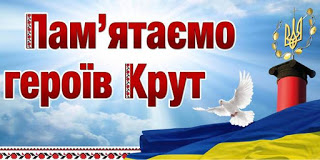 День пам’яті Героїв Крут. 29 січня
Ця історія досі викликає неоднозначні оцінки. І це відбувається як з боку суспільно - політичної свідомості обох держав, учасниць згаданої події, так і з боку суто історичного підходу вельми шанованих дослідників. 29 січня 1918 року. Збройне зіткнення на залізничній станції біля села Крути , яка розташовувалася на 130-му кілометрі в північно-східному напрямку від Києва, Україна. Учасники події: невеликий загін з боку юної Української Народної Республіки (близько 600 чоловік) і знаменита Червона гвардія Радянської Росії, яка значно перевищує своїх вимушених супротивників числом, бойовим потенціалом і досвідом. Результат бою не важко передбачити. У запалі громадянського протистояння, трансформації суспільного і політичного світогляду, в пікових точках переломних моментів, що стали низкою таких подій, які змусили нашу історію зазнати найглибших змін, цей бій ніяк не міг залишитися в забутті.. Бій під Крутами: як відрізнити історичну правду від міфуНезважаючи на те, що бій під Крутами не мав визначального воєнного значення, для українського народу він став символом героїзму і жертовності молодого покоління у боротьбі за незалежність України. Тривалий час подробиці Крутянського бою залишалися невідомими і скоріше нагадували міф: проти багатотисячного більшовицького війська український уряд безжально кинув необстріляну молодь – студентів та гімназистів. Вони хоробро билися, але всі загинули у нерівному бою. І лише через багато десятиліть після виявлення окремих документів і публікацію численних спогадів з’явилася можливість відтворити обставини бою. Проти «червоної чуми»: 29 січня 1918 року біля залізничної станції Крути, що між Бахмачем та Ніжином, зійшлися в бою загін революційних військ більшовицької Росії, який наступав на Київ й захисники УНР. З українського боку боєм керував сотник армії УНР Аверкій Гончаренко. Участь у ньому брали чотири сотні 1-ї Київської юнацької школи ім. Б. Хмельницького та 1-ша сотня Студентського куреня Січових Стрільців (разом понад 500 вояків і 20 старшин). На озброєнні вони мали 16 кулеметів і саморобний бронепоїзд – звичайна артилерійська гармата, встановлена на залізничній платформі, гвинтівки... 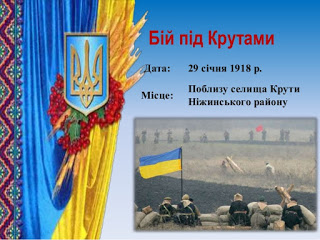 Бій під крутамиБій під Крутами — бій, що відбувся 16 (29) січня 1918 року на залізничній станції Крути під селищем Крути та поблизу села Пам'ятне, за 130 кілометрів на північний схід від Києва. Цей бій тривав 5 годин між 4-тисячною більшовицькою армією Михайла Муравйова та загоном з київських студентів і бійців вільного козацтва, що загалом нараховував близько чотирьох сотень вояків. У перебігу військових дій бій вирішального значення не мав, та у свідомості багатьох особливого значення набув завдяки героїзму української молоді... (джерело: сайт "Україна. Історія великого народу")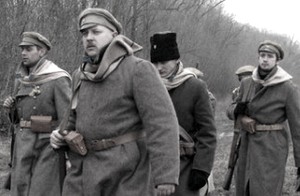 Бій під Крутами: відомі й невідомі сторінки
Насправді легендарний бій відбувся не 29, а 30 січня. "Шкодувати київських мешканців нема чого, вони терпіли гайдамаків – нехай знають нас і одержать відплату. Жодного жалю! Кров’ю заплатять вони нам. Якщо треба, то каменя на камені не залишимо". Мало яка інша подія в історії України є настільки ж відомою, як бій під Крутами. Він посідає чільне місце в національній історичній пам’яті, проте в історіографії досі немає цілісного опису крутянських подій. Дослідники часто плутаються в деталях і обставинах бою під Крутами. Навіть дата бою визначена невірно. Спираючись на спогади учасників подій і документи, автор статті спробував відтворити перебіг цієї героїчної й трагічної сторінки в історії українських визвольних змагань... 
(джерело: сайт "Українська правда. Історична правда")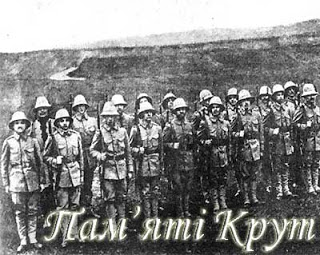 Бій під Крутами в сучасній українській історичній пам’ятіБій під Крутами – бій, що відбувся на залізничній станції Крути 29 січня 1918 року між більшовицькими військами Михайла Муравйова та об’єднаними військами юнкерів 1-ї Київської юнацької школи ім. Б. Хмельницького та першої сотні новоствореного Студентського куреня під єдиним командуванням Аверкія Гончаренка під час наступу на Київ військ Муравйова. Перед військами Аверкія Гончаренка стояло завдання затримати наступ на Київ більшовицьких військ, в той час як головні українські військові сили на чолі з Симоном Петлюрою вирушили на Київ придушувати повстання на заводі «Арсенал». Можна виокремити такі особливості битви під Крутами, які виділили її з-поміж інших військових конфліктів того часу та звернули увагу громадськості на неї: — участь у битві студентів, які не мали попереднього військового досвіду (116 бійців Студентської сотні), — величезна чисельна перевага більшовицького війська (500-600 воїнів під командуванням А. Гончаренка і до 6 тисяч воїнів під командуванням М. Муравйова), — великі втрати української сторони, а також те, що війська Муравйова все-таки вдалось затримати і виграти час для підписання Брестської угоди. Битва під Крутами – один із важливих сюжетів сучасної української історичної пам’яті, який вже давно перестав сприйматись як рядова історична подія. Міф битви під Крутами є історичним образом, що має важливе значення для української колективної пам’яті та української ідентичності... 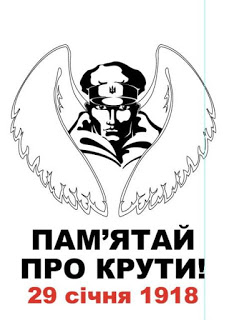 Бій під Крутами: Пам'яті героїв присвячуєтьсяМайже сто років тому відбулась одна з найтрагічніших подій в історії нашої країни. Українські студенти віддали своє життя, аби захистити Київ від наступу більшовиків. Сьогодні складається враження, що історія повторюється. Принаймні так вважає більшість українців. Однак факт залишається фактом, цей бій залишив неабиякий слід в нашій національній пам’яті. Проте кандидат історичних наук Михайло Ковальчук стверджує, що серед науковців й досі немає єдиної думки щодо обставин та деталей події. Засновуючись на спогадах очевидців та офіційних документах, він вважає, що все відбулося саме 30 січня. У своїй статті "Бій під Крутами: відомі й невідомі сторінки", історик спробував відтворити хід тодішніх подій: В січні 1918 року радянські війська розпочали наступ на УНР. Зі сходу насувалися війська Муравйова, Березін наступав з Півночі. Українські війська були неспроможні чинити опір. 28 січня радянські війська зустрілися на залізничній станції Бахмач, відтіснивши українців до станції Крути. Червона армія налічувала близько 4000 бійців, українська – близько 500, більшість з яких були просто студентами та юнаками. Не говорячи вже про рівень озброєння обох сторін... >
(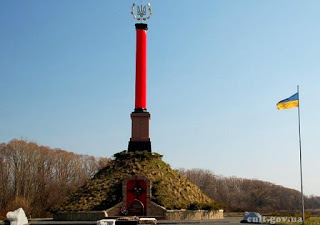 Меморіальний комплекс «Пам’яті героїв Крут»

Музей розкриває героїчну подію української військової історії – бій під Крутами, який відбувся у січні 1918 року. Будівництво Меморіального комплексу «Пам’яті героїв Крут» розпочалось у 1990 році з ініціативи громадськості. З 2010 року музей став філією Національного військово-історичного музею України. Автор меморіалу, Анатолій Гайдамака, представив пам’ятник як насипаний пагорб заввишки 7 метрів, на якому встановлено 10-метрову червону колону. Червона колона нагадує про подібні колони Київського Університету, звідки були більшість студентів, що загинули під Крутами. Біля підніжжя пагорба побудована капличка, а поруч із пам’ятником викопане озеро у формі хреста. Музейна експозиція складається з залізничної платформи та 4-х залів-вагонів, які стилізовані зовні під вагони тих часів...(джерело: сайт "Музеї, заповідники Чернігова та Чернігівської області")Легендарний бій під Крутами: ''перші кіборги'' які боронили Київ від росіян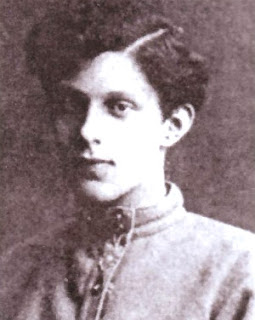 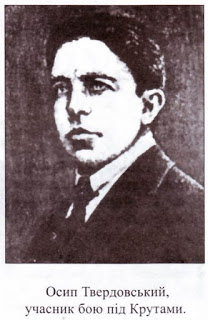 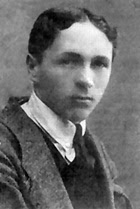 Сьогоднішніх захисників України народ із гордістю називає «кіборгами». Який час, такі й асоціації про героїчне. І вони своїм патріотизмом, мужністю і героїзмом гідно продовжують славетну історичну військову традицію наших предків. У національній пам’яті України гідне місце належить Осипу Твердовському (герой Крут), Гончаренко Аверкію Матвійовичу (українському військовому, командиру українських частин у бою під Крутами), Піпському Григорію ( учасник бою під Крутами, розстріляний більшовиками. Відомий як той, що перед розстрілом зачав співати «Ще не вмерла Україна»), Лоському Ігору Костянтиновичу (герою Крут)....YOUTUBE: Пам'яті Героїв Крут присвячується,ГЕРОЇ КРУТ.BIY_VIDLUNAV.wm№Назва картиниРік випускуРежисер1.“Акт Злуки: відтворення історичної правди”2011Тарас Каляндрук2.“Апельсинова долька”2004Ігор Кобрин3.“Герої України. Крути. Перша Незалежність”2014Сніжана Потапчук4.“Київ. Епоха переворотів” (з циклу “Історії міста”)2011Віталій Загоруйко5.“Легіон. Хроніка Української Галицької Армії 1918–1919”2015Тарас Химич6.“Непрощені. Симон Петлюра”2007Віктор Шкурін7.“Обличчя купюри. Михайло Грушевський”2008Віталій Загоруйко, Сергій Братішко8.“Свято Злуки. Політика пам’яті”20119.“Українська революція. Втрачена держава”2007Сергій Братішко10.“Українська революція. За спогадами Всеволода Петріва”2012–2013Іван Канівець11.“Холодний Яр. Воля України – або смерть!”2014Галина Химич12.“Хроніки української революції”2008Сергій Братішко№з/пЗміст заходів   УчасникиВідповідальні1.Науково-практичні конференції«День злуки – символ єдності України»,«Великі творці Соборності»Учні ЗЗСО, ЗПТО,студенти ЗВО, вчителі та викладачі областіКерівники органів управління освітою,директори ЗЗСО, ЗПТОКерівники органів управління освітою,директори ЗНЗ,ПТНЗ, ВНЗ І-ІІ р.а., ректори ВНЗ І-ІV р.а.2.Круглі столи«Історія України і державотворення», «Соборність та свобода України в моєму розумінні»Учні ЗЗСО, ЗПТО,студенти ЗВО, вчителі та викладачі областіКерівники органів управління освітою,директори ЗЗСО, ЗПТОКерівники органів управління освітою,директори ЗНЗ,ПТНЗ, ВНЗ І-ІІ р.а., ректори ВНЗ І-ІV р.а.3.Педагогічні читання«Злука УНР і ЗУНР», «Соборна Україна: минуле, сучасне, майбутнє»Учні ЗЗСО, ЗПТО,студенти ЗВО, вчителі та викладачі областіКерівники органів управління освітою,директори ЗЗСО, ЗПТОКерівники органів управління освітою,директори ЗНЗ,ПТНЗ, ВНЗ І-ІІ р.а., ректори ВНЗ І-ІV р.а.4.Науково-практичні семінари «Історія національно-визвольних змагань на початку ХХ століття в Україні», «Ідея єдності держави у творах українських митців»Учні ЗЗСО, ЗПТО,студенти ЗВО, вчителі та викладачі областіКерівники органів управління освітою,директори ЗЗСО, ЗПТОКерівники органів управління освітою,директори ЗНЗ,ПТНЗ, ВНЗ І-ІІ р.а., ректори ВНЗ І-ІV р.а.5.Уроки патріотизму«Соборна мати Україна – одна на всіх, як оберіг»,«Крути – символ національного відродження»,«Починай будувати Україну з себе».Учні ЗЗСО, ЗПТО,студенти ЗВО, вчителі та викладачі областіКерівники органів управління освітою,директори ЗЗСО, ЗПТОКерівники органів управління освітою,директори ЗНЗ,ПТНЗ, ВНЗ І-ІІ р.а., ректори ВНЗ І-ІV р.а.6.Година державності «У променях Соборності»Учні ЗЗСО, ЗПТО,студенти ЗВО, вчителі та викладачі областіКерівники органів управління освітою,директори ЗЗСО, ЗПТОКерівники органів управління освітою,директори ЗНЗ,ПТНЗ, ВНЗ І-ІІ р.а., ректори ВНЗ І-ІV р.а.7.Єдиний тематичний урок «Подія, що пережила час»Учні ЗЗСО, ЗПТО,студенти ЗВО, вчителі та викладачі областіКерівники органів управління освітою,директори ЗЗСО, ЗПТОКерівники органів управління освітою,директори ЗНЗ,ПТНЗ, ВНЗ І-ІІ р.а., ректори ВНЗ І-ІV р.а.8.Літературно-музичні композиції, літературні вечори«У нас єдина держава і ми єдиний народ», «Соборна та єдина квітуча Україна»Учні ЗЗСО, ЗПТО,студенти ЗВО, вчителі та викладачі областіКерівники органів управління освітою,директори ЗЗСО, ЗПТОКерівники органів управління освітою,директори ЗНЗ,ПТНЗ, ВНЗ І-ІІ р.а., ректори ВНЗ І-ІV р.а.9.Тематичні години спілкування«Україно, твоя доля – єдність, злагода і воля»,«Кордони України непорушні»Учні ЗЗСО, ЗПТО,студенти ЗВО, вчителі та викладачі областіКерівники органів управління освітою,директори ЗЗСО, ЗПТОКерівники органів управління освітою,директори ЗНЗ,ПТНЗ, ВНЗ І-ІІ р.а., ректори ВНЗ І-ІV р.а.10.Урочисті лінійки, присвячені Дню Соборності УкраїниУчні ЗЗСО, ЗПТО,студенти ЗВО, вчителі та викладачі областіКерівники органів управління освітою,директори ЗЗСО, ЗПТОКерівники органів управління освітою,директори ЗНЗ,ПТНЗ, ВНЗ І-ІІ р.а., ректори ВНЗ І-ІV р.а.11.Книжкова тематична виставка літератури у  бібліотеках «Соборна Україна: від ідеї до життя»Працівники бібліотек Освітніх закладівКерівники органів управління освітою,директори ЗЗСО, ЗПТОКерівники органів управління освітою,директори ЗНЗ,ПТНЗ, ВНЗ І-ІІ р.а., ректори ВНЗ І-ІV р.а.12.Тематичні експозиції, у яких відображено шлях України до возз’єднання, у шкільних музеях бойової слави, Кімнатах пам’яті, кабінетах історії, української мови та літературиУчні ЗЗСО, ЗПТО,студенти ЗВО, вчителі та викладачі областіКерівники органів управління освітою,директори ЗЗСО, ЗПТОКерівники органів управління освітою,директори ЗНЗ,ПТНЗ, ВНЗ І-ІІ р.а., ректори ВНЗ І-ІV р.а.13.Акції «В єдності дій і соборності душ», «Живи, Україно, для щастя і волі»Учні ЗЗСО, ЗПТО,студенти ЗВО, вчителі та викладачі областіКерівники органів управління освітою,директори ЗЗСО, ЗПТОКерівники органів управління освітою,директори ЗНЗ,ПТНЗ, ВНЗ І-ІІ р.а., ректори ВНЗ І-ІV р.а.14.Конкурс дитячих малюнків «Соборна Україна – це значить, що наша Держава – єдина»Учні ЗЗСО, ЗПТО,студенти ЗВО, вчителі та викладачі областіКерівники органів управління освітою,директори ЗЗСО, ЗПТОКерівники органів управління освітою,директори ЗНЗ,ПТНЗ, ВНЗ І-ІІ р.а., ректори ВНЗ І-ІV р.а.15.Літературні вітальні «З Україною в серці»бібліотекиКерівники органів управління освітою,директори ЗЗСО, ЗПТОКерівники органів управління освітою,директори ЗНЗ,ПТНЗ, ВНЗ І-ІІ р.а., ректори ВНЗ І-ІV р.а.16.Конкурс читців «Ми діти твої, Україно»Учні ЗЗСО, ЗПТО,студенти ЗВО, вчителі та викладачі областіКерівники органів управління освітою,директори ЗЗСО, ЗПТОКерівники органів управління освітою,директори ЗНЗ,ПТНЗ, ВНЗ І-ІІ р.а., ректори ВНЗ І-ІV р.а.17.Конкурс стіннівок, плакатів «Я славлю свою рідну Україну»Учні ЗЗСО, ЗПТО,студенти ЗВО, вчителі та викладачі областіКерівники органів управління освітою,директори ЗЗСО, ЗПТОКерівники органів управління освітою,директори ЗНЗ,ПТНЗ, ВНЗ І-ІІ р.а., ректори ВНЗ І-ІV р.а.18.Фотовиставки «Єдина Україна»Учні ЗЗСО, ЗПТО,студенти ЗВО, вчителі та викладачі областіКерівники органів управління освітою,директори ЗЗСО, ЗПТОКерівники органів управління освітою,директори ЗНЗ,ПТНЗ, ВНЗ І-ІІ р.а., ректори ВНЗ І-ІV р.а.19.Тематичні екскурсії до Чернівецького обласного краєзнавчого музею «Соборність України. Акт злуки УНР та ЗУНР»Учні ЗЗСО, ЗПТО,студенти ЗВО, вчителі та викладачі областіКерівники органів управління освітою,директори ЗЗСО, ЗПТОКерівники органів управління освітою,директори ЗНЗ,ПТНЗ, ВНЗ І-ІІ р.а., ректори ВНЗ І-ІV р.а.20.Перегляд історичних та науково-популярних фільмів, присвячених історії національно-визвольних змагань на початку ХХ століття в УкраїніУчні ЗЗСО, ЗПТО,студенти ЗВО, вчителі та викладачі областіКерівники органів управління освітою,директори ЗЗСО, ЗПТОКерівники органів управління освітою,директори ЗНЗ,ПТНЗ, ВНЗ І-ІІ р.а., ректори ВНЗ І-ІV р.а.21.Участь у Всеукраїнській  акції «Ті, хто боролися за Свободу», ініційованої Українським інститутом національної пам’ятіУчні ЗЗСО, ЗПТО,студенти ЗВО, вчителі та викладачі областіКерівники органів управління освітою,директори ЗЗСО, ЗПТОКерівники органів управління освітою,директори ЗНЗ,ПТНЗ, ВНЗ І-ІІ р.а., ректори ВНЗ І-ІV р.а.22.Акції, мітинги та марші, конкурси, виховні години, вечори пам’яті, мітинги-реквієми, присвячені 101-йрічниці битви під КрутамиУчні ЗЗСО, ЗПТО,студенти ЗВО, вчителі та викладачі областіКерівники органів управління освітою,директори ЗЗСО, ЗПТОКерівники органів управління освітою,директори ЗНЗ,ПТНЗ, ВНЗ І-ІІ р.а., ректори ВНЗ І-ІV р.а.23.Висвітлення інформаційних матеріалів щодо відзначення Дня Соборності України на сайтах закладів освіти областіУчні ЗЗСО, ЗПТО,студенти ЗВО, вчителі та викладачі областіКерівники органів управління освітою,директори ЗЗСО, ЗПТОКерівники органів управління освітою,директори ЗНЗ,ПТНЗ, ВНЗ І-ІІ р.а., ректори ВНЗ І-ІV р.а.24.Патріотичні флеш-моби«Україна – єдина країна»Учні ЗЗСО, ЗПТО,студенти ЗВО, вчителі та викладачі областіКерівники органів управління освітою,директори ЗЗСО, ЗПТОКерівники органів управління освітою,директори ЗНЗ,ПТНЗ, ВНЗ І-ІІ р.а., ректори ВНЗ І-ІV р.а.22 січня – день Соборності УкраїниІнформаційна хвилинкаЩороку 22 сiчня весь український народ iз вдячністю згадує тих героїв, якi боролися за об’єднання усiх нацiонально-демократичних сил українства, хто словом i багнетом намагався вiдродити незалежну Соборну Українську державу. Ідея всеукраїнської єдності формувалася ще з часiв Київської Русi, Галицько-Волинської держави, визвольної вiйни пiд проводом Богдана Хмельницького, Гетьманщини. Реалiзувалась ця мрiя внаслiдок української революцiї 1917-1920 рокiв, пiд час якої з великою силою розкрилися свободолюбство i нацiональний дух українського народу, утворилися двi демократичнi держави - Українська Народна Республiка (УНР) та Західноукраїнська Республiка (ЗУНР). Нажаль, двi роз’єднанi держави не могли iснувати як єдиний полiтичний, економiчний органiзм, цьому заважав ряд причин. Не зважаючи на перешкоди, народ України не полишав прагнення до соборизацiї всiх українських земель у власнiй державi.1 грудня 1918 року представники державного Секретаріату ЗУНР - Левицький, Цегелоський, члени директорiї — Винниченко, Петлюра, Андрiєвський, Швець пiдписали у Фастовi Предвступний договiр про майбутнє об’єднання двох республiк. Цей договiр став першим i основним актом соборностi, викликав схвалення українського загалу. 3 сiчня 1919 року на першому засіданнi Української Народної ради було одностайно прийнято Ухвалу про злуку ЗУНР i УНР. Часописи пiдкреслювали, що тим самим зроблено перший крок на шляху до соборностi українських земель.Директорія i Рада Народних Мiнiстрiв призначила святкування об’єднання УНР i ЗУНР на 22 сiчня. Мабуть, ця дата не була випадковою, адже вказаний день збiгався з рiчницею iсторичного IV Унiверсалу Цетральної Ради, згідно з яким УНР проголошувалася самостiйною, незалежною державою, отже вiн мав стати днем подвiйного всенародного свята — Незалежностi i Соборностi.22 сiчня 1919 року на Софіївській площi, бiля пам’ятника гетьману Богдану Хмельницькому, у присутностi десяткiв тисяч киян лiдери УНР і повноважна делегація ЗУНР заявили про свiй непохитний намiр збудувати єдину соборну Українську державу.З раннього ранку мiсто набуло святкового вигляду. На будинках державних установ майорiли нацiональнi синьо-жовтi прапори, Софiївський майдан прикрашала трiумфальна арка зі старовинними гербами України і Галичини.В Актi злуки проголошувалося: «Однинi воєдино вливаються століттями відiрванi одна від одної частини Єдиної України, Захiдноукраїнська Народна Республiка (Галичина, Буковина Угорська Русь) i Надднiпрянська Велика Україна. Здiйснилися вiковiчнi мрiї, якими жили, i за якi вмирали кращi сини України. Однинi є єдина, незалежна Українська Республіка».В.ПереяславецьДзвони в УкраїніЗадзвонили срібні дзвони в Україні,Аж по світі по широкім стало чути:"Зустрічайте Воскресіння день! ВідниніНавік-віки Україні вільній бути!"Зашумів відвічний Київ прапорами,Розлилась народу повідь по Подолі,На майдані, на Софійськім, з корогвамиЗустрічала Україна свято волі.Україно, нездоланна вища МатиВолодимира, Богдана і Тараса.Бог тобі призначив жити, не вмирати,Бути світові як захист і окраса.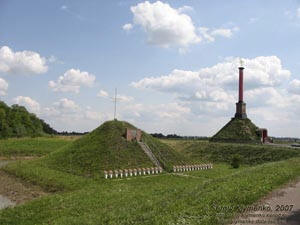 Меморіал пам'яті героїв Крут 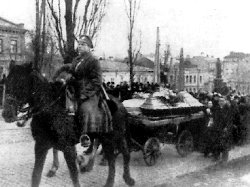 РIДКIСНИЙ АРХIВНИЙ ЗНIМОК. ВПЕРШЕ ОПУБЛIКОВАНИЙ У КНИЖЦI «УКРАЇНА. ВIХИ IСТОРIЇ». ПОХОРОН СТУДЕНТІВ-ОБОРОНЦІВ СТАНЦІЇ КРУТИ. 7 БЕРЕЗНЯ (ЗА СТ. СТ.) 1918 р., КИЇВ